          עיכובים במשלוחי הדואר לאוקראינהבשל מצב החירום באוקראינה, חברת דואר ישראל מעדכנת כי ייתכנו עיכובים במסירה והעברת דברי הדואר לאוקראינה.חברת דואר ישראל מתנצלת על המצב שאינו בשליטתה.                                                                                                   ב ב ר כ ה,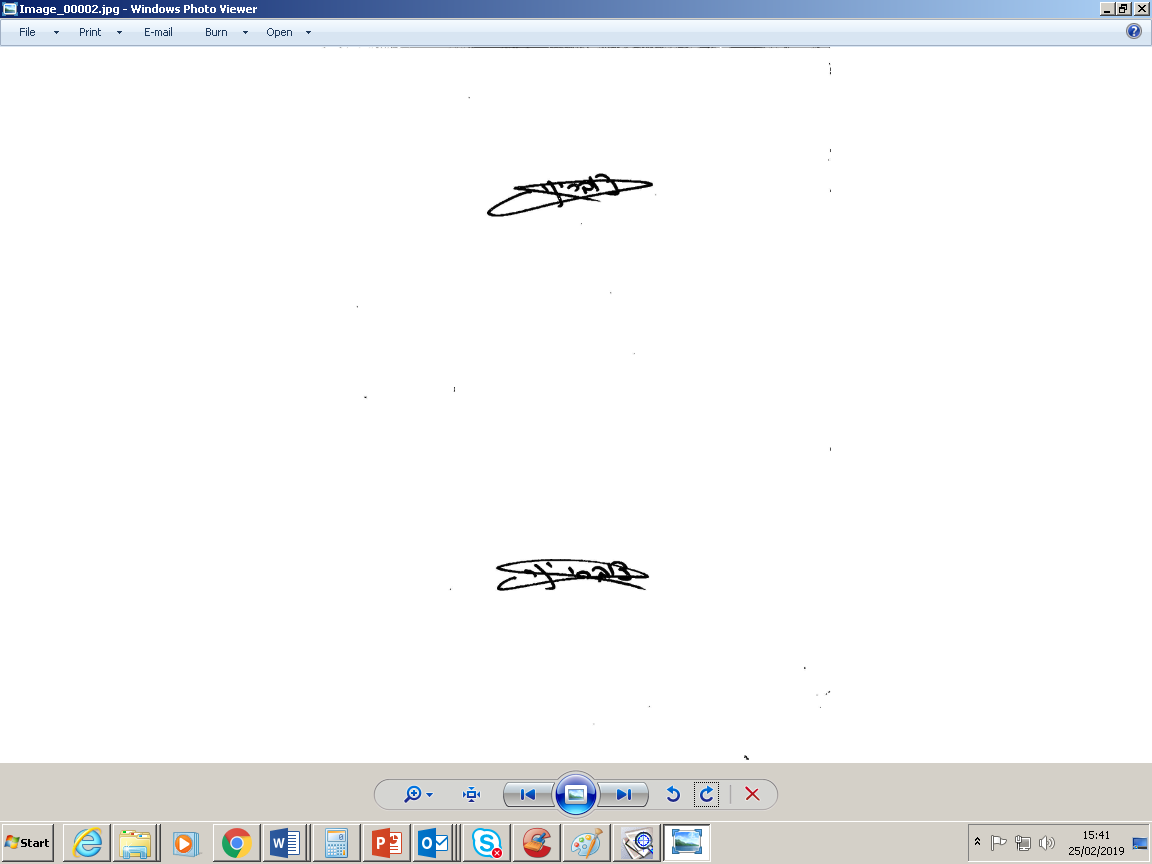                                                                                                                   יניב צוברי                                                                                                    מנהל תחום תפעול השירות                                                                                                      חטיבת דואר וקמעונאותש/07